КРУПНЫЙ РОГАТЫЙ СКОТ ДЛЯ УБОЯГОВЯДИНА И ТЕЛЯТИНА В ТУШАХ, 
ПОЛУТУШАХ И ЧЕТВЕРТИНАХТехнические условияНастоящий проект стандарта не подлежит применению до его принятияМинскЕвразийский совет по стандартизации, метрологии и сертификации201   Евразийский совет по стандартизации, метрологии и сертификации (ЕАСС) представляет собой региональное объединение национальных органов по стандартизации государств, входящих в Содружество Независимых Государств. В дальнейшем возможно вступление в ЕАСС национальных органов по стандартизации других государств.Цели, основные принципы и основной порядок проведения работ по межгосударственной стандартизации установлены в ГОСТ 1.0-2015 «Межгосударственная система стандартизации. Основные положения» и 
ГОСТ 1.2-2015 «Межгосударственная система стандартизации. Стандарты межгосударственные, правила и рекомендации по межгосударственной стандартизации. Правила разработки, принятия, обновления и отмены».Сведения о стандарте1 РАЗРАБОТАН Федеральным государственным бюджетным научным учреждением «Всероссийский научно-исследовательский институт мясной промышленности имени В.М. Горбатова» (ФГБНУ «ВНИИМП им. В.М. Горбатова»)2 ВНЕСЕН Федеральным агентством по техническому регулированию и метрологии Российской Федерации3 ПРИНЯТ Евразийским советом по стандартизации, метрологии и сертификации (протокол №____ от _________________)За принятие проголосовали:4 ВВЕДЕН ВПЕРВЫЕИнформация о введении в действие (прекращении действия) настоящего стандарта и изменений к нему на территории указанных выше государств публикуется в указателях национальных (государственных) стандартов, издаваемых в этих государствах.Информация об изменениях к настоящему стандарту публикуется в указателе (каталоге) «Межгосударственные стандарты», а текст этих 
изменений — в информационных указателях «Межгосударственные стандарты». 
В случае пересмотра или отмены настоящего стандарта соответствующая информация будет опубликована в информационном указателе «Межгосударственные стандарты»Исключительное право официального опубликования настоящего стандарта 
на территории указанных выше государств принадлежит национальным органам 
по стандартизации этих государствСодержание1 Область применения	12 Нормативные ссылки	13 Термины и определения	34 Классификация	45 Технические требования	56 Маркировка	187 Упаковка	198 Правила приемки	199 Методы контроля	2110 Транспортирование и хранение	24Библиография	26МЕЖГОСУДАРСТВЕННЫЙ	СТАНДАРТКРУПНЫЙ РОГАТЫЙ СКОТ ДЛЯ УБОЯ. ГОВЯДИНА И ТЕЛЯТИНА 
В ТУШАХ, ПОЛУТУШАХ И ЧЕТВЕРТИНАХТехнические условияCattle for slaughter. Beef and veal carcasses, semi-carcasses 
and quarters. SpecificationsДата введения –                          1 Область примененияНастоящий стандарт распространяется на крупный рогатый скот, предназначенный для убоя, говядину, телятину и молочную телятину в тушах, полутушах и четвертинах, предназначенные для реализации в торговле, сети общественного питания и производства пищевой продукции.2 Нормативные ссылкиВ настоящем стандарте использованы нормативные ссылки на следующие межгосударственные стандарты:ГОСТ 8.453-82 Государственная система обеспечения единства измерений (ГСИ). Весы для статического взвешивания. Методы и средства поверкиГОСТ 427-75 Линейки измерительные металлические. Технические условияГОСТ 7269-2015 Мясо. Методы отбора образцов и органолептические методы определения свежестиГОСТ 10444.15–94 Продукты пищевые. Методы определения количества мезофильных аэробных и факультативно-анаэробных микроорганизмовГОСТ 14192–96 Маркировка грузовГОСТ 15846–2002 Продукция, отправляемая в районы Крайнего Севера и приравненные к ним местности. Упаковка, маркировка, транспортирование и хранениеГОСТ 16020–70 Скот для убоя. Термины и определенияГОСТ 18157–88 Продукты убоя скота. Термины и определенияГОСТ 19496-2013 Мясо и мясные продукты. Метод гистологического исследованияГОСТ 21237–75 Мясо. Методы бактериологического анализаГОСТ 23392-78 Мясо. Методы химического и микроскопического анализа свежестиГОСТ 26669–85 Продукты пищевые и вкусовые. Подготовка проб для микробиологических анализовГОСТ 26670–91 Продукты пищевые. Методы культивирования микроорганизмовГОСТ 26927–86 Сырье и продукты пищевые. Методы определения ртутиГОСТ 26929–94 Сырье и продукты пищевые. Подготовка проб. Минерализация для определения содержания токсичных элементовГОСТ 26930–86 Сырье и продукты пищевые. Метод определения мышьякаГОСТ 26932–86 Сырье и продукты пищевые. Методы определения свинцаГОСТ 26933–86 Сырье и продукты пищевые. Методы определения кадмияГОСТ 28560-90 Продукты пищевые. Метод выявления бактерий родов Proteus, Morganella, ProvidenciaГОСТ 29329-92 Весы для статического взвешивания. Общие технические требованияГОСТ 30178–96 Сырье и продукты пищевые. Атомно-абсорбционный метод определения токсичных элементовГОСТ 30538–97 Продукты пищевые. Методика определения токсичных элементов атомно-эмиссионным методомГОСТ 31628–2012 Продукты пищевые и продовольственное сырье. Инверсионно-вольтамперометрический метод определения массовой концентрации мышьякаГОСТ 31659-2012 (ISO 6579:2002) Продукты пищевые. Метод выявления бактерий рода SalmonellaГОСТ 31671-2012 (EN 13805:2002) Продукты пищевые. Определение следовых элементов. Подготовка проб методом минерализации при повышенном давленииГОСТ 31747-2012 Продукты пищевые. Методы выявления и определения количества бактерий группы кишечных палочек (колиформных бактерий)ГОСТ 31904-2012 Продукты пищевые. Методы отбора проб для микробиологических испытанийГОСТ 32031-2012 Продукты пищевые. Методы выявления бактерий Listeria monocytogenesГОСТ 32161-2013 Продукты пищевые. Метод определения содержания цезия Cs-137ГОСТ 32164-2013 Продукты пищевые. Метод отбора проб для определения стронция Sr-90 и цезия Cs-137П р и м е ч а н и е — При пользовании настоящим стандартом целесообразно проверить действие ссылочных стандартов в информационной системе общего пользования — на официальном сайте Федерального агентства по техническому регулированию и метрологии в сети Интернет или по ежегодно издаваемому указателю «Национальные стандарты», который опубликован по состоянию на 1 января текущего года, и по соответствующим ежемесячно издаваемым информационным указателям, опубликованным в текущем году. Если ссылочный стандарт заменен (изменен), то при пользовании настоящим стандартом следует руководствоваться замененным (измененным) стандартом. Если ссылочный стандарт отменен без замены, то положение, в котором дана ссылка на него, применяется в части, не затрагивающей эту ссылку.3 Термины и определенияВ настоящем стандарте применены термины по ГОСТ 16020, ГОСТ 18157, 
а также следующие термины с соответствующими определениями:3.1 молодняк крупного рогатого скота: Бычок в возрасте от 8 месяцев до 2 лет; бычок-кастрат, телка и корова-первотелка в возрасте от 8 месяцев до 3 лет.3.2 корова-первотелка: Молодая самка крупного рогатого скота, телившаяся один раз.3.3 взрослый крупный рогатый скот: Коровы двух и более отелов, быки старше 2 лет.3.4 теленок: Крупный рогатый скот независимо от пола в возрасте от 3 до 8 месяцев.3.5 категория молодняка крупного рогатого скота: Характеристика молодняка крупного рогатого скота в зависимости от живой массы, класса и подкласса.3.6 класс молодняка крупного рогатого скота: Характеристика молодняка крупного рогатого скота в зависимости от выполненности форм тела и развития мускулатуры.3.7 подкласс молодняка крупного рогатого скота: Характеристика молодняка крупного рогатого скота  в зависимости от упитанности.3.8 категория взрослого крупного рогатого скота, телят и телят молочников: Характеристика взрослого крупного рогатого скота, телят и телят молочников в зависимости от упитанности.3.9 упитанность молодняка крупного рогатого скота (туши): Степень развития жировой ткани, определяемая прощупыванием животного (визуально — на тушах).3.10 упитанность взрослого крупного рогатого скота (туши): Степень развития мышечной и жировой ткани, определяемая прощупыванием у животного (визуально — на тушах).3.11 упитанность телят и телят молочников (туши): Степень развития мускулатуры, определяемая прощупыванием у животного (визуально — на тушах).3.12 говядина от молодняка крупного рогатого скота: Мясо, полученное в результате переработки молодняка крупного рогатого скота.3.13 говядина от взрослого крупного рогатого скота: Мясо, полученное в результате переработки взрослого крупного рогатого скота.3.14 категория говядины от молодняка крупного рогатого скота: Характеристика говядины от молодняка крупного рогатого скота в зависимости от массы туш, класса и подкласса.3.15 класс говядины от молодняка крупного рогатого скота: Характеристика говядины от молодняка крупного рогатого скота в зависимости от форм и развития мышц.3.16 подкласс говядины от молодняка крупного рогатого скота: Характеристика говядины от молодняка крупного рогатого скота в зависимости от упитанности туш.3.17 категория говядины от взрослого крупного рогатого скота, телятины и молочной телятины: Характеристика говядины от взрослого крупного рогатого скота, телятины и молочной телятины в зависимости от упитанности туш.3.18 молочная телятина: Мясо, полученное в результате переработки теленка — молочника независимо от пола в возрасте от 14 дней до 3 месяцев.3.19 телятина: Мясо, полученное в результате переработки телят независимо от пола в возрасте от 3 до 8 месяцев.4 Классификация4.1 В зависимости от пола и возраста крупный рогатый скот для убоя подразделяют:молодняк — бычки (МБ), бычки-кастраты (МК), телки (МТ), коровы-первотелки (МКП);взрослый скот — коровы (ВК), быки (ВБ);телята-молочники (ТМ); телята (Т).4.2 Молодняк крупного рогатого скота подразделяют на категории: супер, прима, экстра, отличная, хорошая, удовлетворительная, низкая.4.3 Взрослый крупный рогатый скот подразделяют на категории: первая, вторая.4.4 Телят и телят-молочников подразделяют на категории: первая, вторая.4.5 Говядину от молодняка крупного рогатого скота подразделяют на категории: супер, прима, экстра, отличная, хорошая, удовлетворительная, низкая.4.6 Говядину от взрослого крупного рогатого скота подразделяют на категории: первая, вторая.4.7 Телятину и молочную телятину подразделяют на категории: первая, вторая.4.8 По термическому состоянию говядину и телятину подразделяют:- на парную;- охлажденную;- замороженную.4.9 По термическому состоянию молочную телятину подразделяют:- на парную;- охлажденную.5 Технические требования5.1 Крупный рогатый скот для убоя, говядина, телятина и молочная телятина должны соответствовать требованиям настоящего стандарта, [1], [2] или нормативным правовым актам, действующим на территории государства, принявшего стандарт.Убой крупного рогатого скота и выработку говядины, телятины и молочной телятины проводят по технологической инструкции с соблюдением требований [1], [2] или нормативных правовых актов, действующих на территории государства, принявшего стандарт.5.2 Характеристики5.2.1 Молодняк крупного рогатого скота подразделяют на категории в соответствии с требованиями, указанными в таблице 1.Т а б л и ц а  15.2.2 Оценку молодняка крупного рогатого скота по классам осуществляют в соответствии с требованиями, указанными в таблице 2.Т а б л и ц а  2Окончание таблицы 2Рисунок 1 — Выполненность форм тела и развитие мускулатуры по классам5.2.3 Оценку молодняка крупного рогатого скота по подклассам осуществляют в соответствии с требованиями, указанными в таблице 3.Т а б л и ц а  35.2.4 Взрослый крупный рогатый скот подразделяют на категории  в соответствии с требованиями, указанными в таблице 4.Т а б л и ц а  45.2.5 Телят-молочников подразделяют на категории в соответствии с требованиями, указанными в таблице 5.Т а б л и ц а  5Окончание таблицы 55.2.6 Телят подразделяют на категории в соответствии с требованиями, указанными в таблице 6.Т а б л и ц а  65.2.7 Молодняк крупного рогатого скота, имеющий показатели подкожных жировых отложений, превышающие требования, установленные 5.2.3 для подкласса 1 относят к жирному скоту.5.2.8 Крупный рогатый скот, имеющий показатели ниже требований, установленных 5.2.1, 5.2.4-5.2.6, относят к тощему скоту.5.2.9 Оценку качества говядины, телятины и молочной телятины при приемке крупного рогатого скота по количеству и качеству полученного мяса (туш), при реализации мяса в розничной торговой сети, сети общественного питания и при переработке следует осуществлять по требованиям, установленным в 5.2.10, 5.2.13-5.2.15.5.2.10 Говядину от молодняка крупного рогатого скота подразделяют на категории в соответствии с требованиями, указанными в таблице 7.Т а б л и ц а  75.2.11 Оценку говядины от молодняка крупного рогатого скота по классам осуществляют в соответствии с требованиями, указанными в таблице 8.Т а б л и ц а  8Рисунок 2 — Форма и полномясность туш по классам5.2.12 Оценку говядины от молодняка крупного рогатого скота по подклассам осуществляют в соответствии с требованиями, указанными в таблице 9.Т а б л и ц а  95.2.13 Говядину от взрослого крупного рогатого скота подразделяют на категории в соответствии с требованиями, указанными в таблице 10.Т а б л и ц а  105.2.14 Молочную телятину подразделяют на категории в соответствии с требованиями, указанными в таблице 11.Т а б л и ц а  11Окончание таблицы  115.2.15 Телятину подразделяют на категории в соответствии с требованиями, указанными в таблице 12.Т а б л и ц а  12Окончание таблицы  125.2.16 Говядину от молодняка крупного рогатого скота, имеющую показатели жировых отложений выше установленных 5.2.12 для подкласса 1 относят к жирной.5.2.17 Говядину, телятину и молочную телятину, имеющие показатели ниже требований 5.2.10, 5.2.13-5.2.15, относят к тощим.5.2.18 Говядину и телятину реализуют в виде продольных полутуш или четвертин с вырезкой (внутренней пояснично-подвздошной мышцей) или без нее. В сопроводительных документах указывают условия реализации – с вырезкой или без нее.5.2.19 Молочную телятину реализуют целыми тушами или в виде продольных полутуш, оставляя вырезку, почки, околопочечный и тазовый жир и зобную железу.5.2.20 Туши говядины, телятины и молочной телятины должны быть разделены на полутуши по позвоночному столбу, без оставления целых тел позвонков и без их дробления. Спинной мозг должен быть удален.Разделение полутуш говядины и телятины на четвертины проводят по заднему краю тринадцатого ребра и соответствующему грудному позвонку.Допускается разделение полутуш говядины и телятины на четвертины между двенадцатым и тринадцатым ребрами.5.2.21 По органолептическим показателям мясо должно быть свежим, без постороннего запаха. Поверхность туш, полутуш и четвертин от розового до темно-бордового цвета для говядины; от розово-молочного до розового цвета для телятины и молочной телятины; жир белый — для телятины и молочной телятины; белый, желтоватый или желтый — для говядины.На тушах, полутушах и четвертинах не допускается наличие остатков внутренних органов, спинного мозга, шкуры, сгустков крови, бахромок мышечной и жировой ткани, загрязнений, кровоподтеков и побитостей.На замороженной говядине и телятине не допускается наличие льда и снега.Примечание — Допускается наличие зачисток от побитостей и кровоподтеков, срывов подкожного жира и мышечной ткани на площади, не превышающей 15 % поверхности полутуши или четвертины говядины и 10 % поверхности туши или полутуши телятины и молочной телятины.5.2.22 По микробиологическим показателям, содержанию токсичных элементов, антибиотиков, пестицидов, диоксинов, радионуклидов говядина, телятина и молочная телятина должны соответствовать требованиям [1], [2] или нормативных правовых актов государства, принявшего стандарт.5.2.23 Не допускается для реализации, а используется для переработки мясо:- свежее, но потемневшее на отдельных участках;- не соответствующее требованиям 5.2.10, 5.2.13-5.2.15;- быков;- с зачистками от побитостей и кровоподтеков, а также срывами подкожного жира и мышечной ткани, превышающими 15 % поверхности полутуши или четвертины говядины и 10 % поверхности туши или полутуши телятины и молочной телятины;- с неправильным разделением по позвоночному столбу (с оставлением целых или дробленых позвонков).5.3 Требования к сырьюДля выработки говядины, телятины и молочной телятины, используют крупный рогатый скот, выращенный и откормленный в специализированных или индивидуальных хозяйствах с соблюдением ветеринарных, агрономических и зоогигиенических требований государства, принявшего стандарт.Все продукты убоя должны пройти ветеринарно-санитарную экспертизу в соответствии с нормативными правовыми актами государства, принявшего стандарт.6 Маркировка6.1 Ветеринарное клеймение и товароведческую маркировку говядины, телятины и молочной телятины проводят в соответствии с [2], [3] или нормативными правовыми актами, действующими на территории государства, принявшего стандарт.6.2 Товароведческую маркировку говядины проводят только при наличии клейма ветеринарной службы.6.3 Говядину, телятину и молочную телятину маркируют:по категории:- говядину от молодняка крупного рогатого скота — клеймом с обозначением букв высотой 20 мм, соответствующих категориям: супер — «С», прима — «П», экстра — «Э», отличная — «О»; хорошая — «Х», удовлетворительная — «У», низкая — «Н»;- говядину от взрослого крупного рогатого скота, телятину и молочную телятину первой категории — круглым клеймом диаметром 40 мм;- говядину от взрослого крупного рогатого скота, телятину и молочную телятину второй категории — квадратным клеймом с размером сторон 40 мм;- говядину от молодняка, имеющую показатели жировых отложений выше установленных 5.2.12 для подкласса 1 — ромбовидным клеймом с размером сторон 40 мм;- говядину, телятину и молочную телятину, не отвечающую требованиям 5.2.10, 5.2.13-5.2.15 — треугольным клеймом с размером сторон 45х50х50 мм;по возрасту и полу (справа от клейма):- говядину от бычков в возрасте от 8 месяцев до 2 лет — штампом букв «МБ» высотой 20 мм;- говядину от бычков-кастратов в возрасте от 8 месяцев до 3 лет — штампом букв «МК» высотой 20 мм;- говядину от телок в возрасте от 8 месяцев до 3 лет — штампом букв «МТ» высотой 20 мм; - говядину от коров-первотелок в возрасте от 8 месяцев до 3 лет — штампом букв «МКП» высотой 20 мм;- на говядину от взрослого крупного рогатого скота: коров двух и более отелов ставят клеймо соответствующей категории с обозначением внутри клейма букв «ВК»;- на говядину от взрослого крупного рогатого скота: быков в возрасте старше 2 лет ставят клеймо соответствующей категории с обозначением внутри клейма букв «ВБ»;- на молочную телятину ставят клеймо соответствующей категории с обозначением внутри клейма букв «ТМ»;- на телятину от телят в возрасте от 3 до 8 месяцев ставят клеймо соответствующей категории с обозначением внутри клейма буквы «Т».На тушах, полутушах, перечисленных в 5.2.23, справа от клейма ставят штамп букв «ПП» высотой 20 мм.6.4 Транспортная маркировка упакованных туш, полутуш и четвертин — по [1], [3] или нормативным правовым актам, действующим на территории государства, принявшего стандарт, ГОСТ 14192 с нанесением манипуляционного знака «Пределы температуры».6.5 Маркировка говядины, телятины и молочной телятины, отправляемых в районы Крайнего Севера и приравненные к ним местности — по ГОСТ 15846.7 Упаковка7.1 Говядину и телятину выпускают для реализации в упакованном и неупакованном виде, молочную телятину — только в упакованном виде.7.2 Упаковка, упаковочные материалы должны соответствовать требованиям [4] или нормативных правовых актов, действующих на территории государства, принявшего стандарт, и обеспечивать сохранность и качество говядины, телятины и молочной телятины при транспортировании и хранении в течение всего срока годности.7.3 Допускается использование многооборотной упаковки, бывшей в употреблении, после ее санитарной обработки.7.4 В каждую единицу транспортной упаковки укладывают продукцию одного наименования, одного термического состояния и одной даты выработки.7.5 Упаковка продукции, отправляемой в районы Крайнего Севера и приравненные к нему местности — по ГОСТ 15846.8 Правила приемки8.1 Крупный рогатый скот8.1.1 Подготовку крупного рогатого скота к приемке и его приемку проводят согласно технологическим инструкциям, непосредственно на предприятиях, выращивающих скот, или на мясокомбинатах с соблюдением требований, установленных нормативными правовыми актами, действующими на территории государства, принявшего стандарт.8.1.2 Крупный рогатый скот, предназначенный для убоя, принимают партиями. Под партией понимают определенное количество крупного рогатого скота одного пола и возраста, поступившее в одном транспортном средстве и сопровождаемое одной товарно-транспортной накладной и одним ветеринарным сопроводительным документом. Приемку и сдачу крупного рогатого скота осуществляют по живой массе или по количеству и качеству говядины, телятины и молочной телятины.8.1.3 При приемке партии крупного рогатого скота проверяют правильность оформления сопроводительных документов, проводят ветеринарный осмотр всех животных в партии и определяют их качество.8.1.4 При приемке крупного рогатого скота по живой массе осмотру и оценке подлежат все животные в партии.Крупный рогатый скот взвешивают индивидуально или группами животных, однородных по категориям.8.1.5 При разногласиях в определении категории крупного рогатого скота проводят контрольный убой всего спорного поголовья. Качество крупного рогатого скота после контрольного убоя оценивают по требованиям, указанным в 5.2.10, 5.2.13-5.2.15.8.2 Говядина, телятина и молочная телятина8.2.1 Приемку говядины, телятины и молочной телятины проводят партиями по количеству и качеству туш и полутуш . Определение партии — согласно [1].8.2.2 Приемку говядины, телятины и молочной телятины проводят по показателям и требованиям, установленным настоящим стандартом. При приемке проводят осмотр каждой туши и полутуши.8.2.3 Для оценки качества говядины, телятины и молочной телятины проводят выборку из разных мест партии в зависимости от ее объема в соответствии с количеством, указанным в таблице 13.Т а б л и ц а  138.2.4 Порядок и периодичность контроля температуры, микробиологических показателей, содержания токсичных элементов, антибиотиков, пестицидов и радионуклидов устанавливает изготовитель продукции в программе производственного контроля.8.2.5 При получении неудовлетворительных результатов проводят повторные испытания на удвоенной выборке от той же партии. Результаты повторных испытаний распространяют на всю партию.9 Методы контроля9.1 Принадлежность крупного рогатого скота к определенной категории устанавливают в соответствии с 5.2.1, 5.2.4-5.2.6.Принадлежность говядины, телятины и молочной телятины, к определенной категории – в соответствии с 5.2.10, 5.2.13-5.2.15.9.2 Определение массы9.2.1 Фактическую живую массу крупного рогатого скота определяют при индивидуальном взвешивании на весах для статического взвешивания по ГОСТ 29329, с числом поверочных делений не менее 1000 кг, при групповом — на весах с числом поверочных делений не менее 10000 кг. Допустимая погрешность должна составлять не более 0,1 % наибольшего предела взвешивания. При этом измеряемая масса должна составлять:- при индивидуальном взвешивании — не менее 1/3 наибольшего предела взвешивания;- при групповом взвешивании — не менее половины наибольшего предела взвешивания.9.2.2 Фактическую массу туш определяют взвешиванием на монорельсовых весах для статического взвешивания с классом точности III по ГОСТ 29329 и ГОСТ 8.453 с наибольшим пределом взвешивания (НПВ) 500, 1000 кг, дискретностью (d) 0,1; 0,2 кг (соответственно), с порогом чувствительности 1,4.9.3 Определение возраста9.3.1 При приемке крупного рогатого скота возраст устанавливают по данным сопроводительных документов хозяйств и по состоянию зубной аркады.9.3.2 Зубная аркада телят-молочников до 3 месяцев характеризуется наличием только молочных резцов в соответствии с рисунком 3.9.3.3 Зубная аркада телят-молочников от 3 до 8 месяцев характеризуется наличием молочных резцов, на стертой поверхности зацепов появляется коричневое пятно в соответствии с рисунком 4.9.3.4 Зубная аркада молодняка крупного рогатого скота в возрасте до 2 лет характеризуется наличием только первой пары постоянных резцов и оставшихся трех пар молочных резцов в соответствии с рисунком 5.9.3.5 Зубная аркада взрослого крупного рогатого скота старше 2 лет характеризуется наличием первой пары постоянных резцов и началом прорезывания второй пары постоянных резцов в соответствии с рисунком 6.9.3.6 Зубная аркада молодняка крупного рогатого скота в возрасте до 3 лет характеризуется наличием двух пар постоянных резцов  в соответствии с рисунком 7.9.3.7 Зубная аркада взрослого крупного рогатого скота старше 3 лет характеризуется наличием трех и более пар постоянных резцов.9.4 Оценку молодняка крупного рогатого скота по классам и подклассам осуществляют визуально и прощупыванием.9.5 Оценку говядины от молодняка крупного рогатого скота по классам и подклассам осуществляют визуально. Толщину жира на тушах — измерительной линейкой по ГОСТ 427.9.6 Температуру говядины, телятины и молочной телятины, определяют в толще тканей на глубине не менее 1 см цифровым термометром с погрешностью измерения ±0,5 °С.9.7 Отбор и подготовка проб к испытаниям — по ГОСТ 7269, ГОСТ 26669, ГОСТ 26670, ГОСТ 26929, ГОСТ 31671, ГОСТ 31904, ГОСТ 32164 и нормативным правовым актам государства, принявшего стандарт.9.8 Определение органолептических показателей — по ГОСТ 7269 и нормативным правовым актам государства, принявшего стандарт.9.9 При возникновении разногласий в определении свежести мяса отбор проб и испытания — по ГОСТ 7269, ГОСТ 19496, ГОСТ 23392 и нормативным правовым актам государства, принявшего стандарт.9.10 Определение микробиологических показателей:- количества мезофильных аэробных и факультативно-анаэробных микроорганизмов — по ГОСТ 10444.15 и нормативным правовым актам государства, принявшего стандарт;- бактерий группы кишечных палочек (колиформы) — по ГОСТ 21237, ГОСТ 31747 и нормативным правовым актам государства, принявшего стандарт;- патогенных микроорганизмоов, в т.ч. сальмонелл — по ГОСТ 21237, ГОСТ 31659 и нормативным правовым актам государства, принявшего стандарт;- L. monocytogenes — по ГОСТ 32031 и нормативным правовым актам государства, принявшего стандарт;- бактерий рода Proteus — по ГОСТ 28560 и нормативным правовым актам государства, принявшего стандарт.9.11 Определение содержания токсичных элементов:- ртути — по ГОСТ 26927 и нормативным правовым актам государства, принявшего стандарт;- мышьяка — по ГОСТ 26930, ГОСТ 30538, ГОСТ 31628 и нормативным правовым актам государства, принявшего стандарт;- свинца — по ГОСТ 26932, ГОСТ 30178, ГОСТ 30538 и нормативным правовым актам государства, принявшего стандарт;- кадмия — по ГОСТ 26933, ГОСТ 30178, ГОСТ 30538 и нормативным правовым актам государства, принявшего стандарт.9.12 Определение пестицидов — по нормативным документам, действующим на территории государства, принявшего стандарт.9.13 Определение антибиотиков — по нормативным документам, действующим на территории государства, принявшего стандарт.9.14 Определение радионуклидов — по ГОСТ 32161 и нормативным документам, действующим на территории государства, принявшего стандарт.10 Транспортирование и хранение10.1 Крупный рогатый скот перевозят всеми видами транспорта в соответствии с правилами перевозок живого скота, действующими на данном виде транспорта. Транспортные средства должны быть чистыми и исключать возможность повреждения кожного покрова животных. Допускается доставка скота гоном на расстояние не далее 20 км.10.2 Транспортирование говядины, телятины и молочной телятины, производят всеми видами транспорта в соответствии с правилами перевозок грузов, действующими на транспорте данного вида. Туши, полутуши и четвертины в парном состоянии транспортированию не подлежат.10.3 Рекомендуемые условия хранения и сроки годности говядины, телятины и молочной телятины в охлажденном и замороженном состоянии приведены в таблице 14.Т а б л и ц а  1410.4 Транспортирование и хранение говядины, телятины и молочной телятины, отправляемых в районы Крайнего Севера и приравненные к ним местности — по ГОСТ 15846.БиблиографияКлючевые слова: крупный рогатый скот для убоя, бык, корова, молодняк, теленок, живая масса, зубная аркада, туша, полутуша, четвертина, говядина, телятина, технические требования, категория, упитанность, класс, маркировка, правила приемки, методы контроля, транспортирование, хранениеРазработчики стандарта:Федеральное государственное бюджетное научное учреждение «Всероссийский научно-исследовательский институт мясной промышленности имени В.М. Горбатова»ЕВРАЗИЙСКИЙ СОВЕТ ПО СТАНДАРТИЗАЦИИ, МЕТРОЛОГИИ И СЕРТИФИКАЦИИ(ЕАСС)EURO-ASIAN COUNCIL FOR STANDARTIZATION, METROLOGY AND CERTIFICATION(EASC)ЕВРАЗИЙСКИЙ СОВЕТ ПО СТАНДАРТИЗАЦИИ, МЕТРОЛОГИИ И СЕРТИФИКАЦИИ(ЕАСС)EURO-ASIAN COUNCIL FOR STANDARTIZATION, METROLOGY AND CERTIFICATION(EASC)ЕВРАЗИЙСКИЙ СОВЕТ ПО СТАНДАРТИЗАЦИИ, МЕТРОЛОГИИ И СЕРТИФИКАЦИИ(ЕАСС)EURO-ASIAN COUNCIL FOR STANDARTIZATION, METROLOGY AND CERTIFICATION(EASC)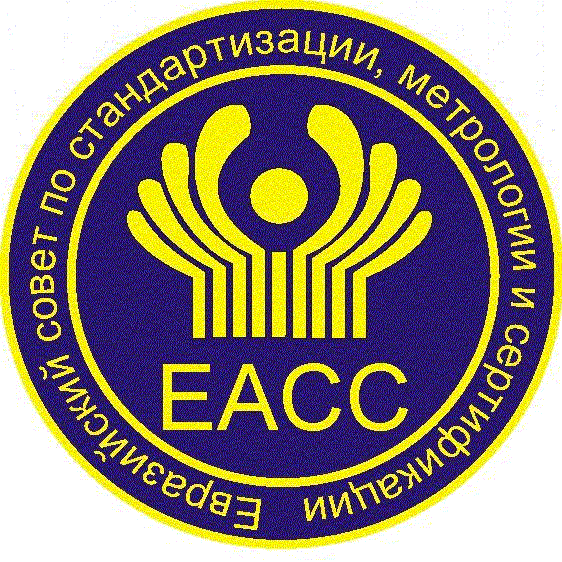 М Е Ж Г О С У Д А Р С Т В Е Н Н Ы ЙС Т А Н Д А Р ТГОСТ(проект, RU, окончательная редакция)Краткое наименование страны по МК(ИСО 3166) 004–97Код страны по МК (ИСО 3166) 004–97Сокращенное наименованиенационального органапо стандартизацииАзербайджанAZАзгосстандартАрменияAMМинэкономики Республики АрменияБеларусьBYГосстандарт Республики БеларусьГрузияGEГрузстандартКазахстанKZГосстандарт Республики КазахстанКыргызстанKGКыргызстандартМолдоваMDМолдова-СтандартРоссийская ФедерацияRUРосстандартТаджикистанTJТаджикстандартТуркменияTMГлавгосслужба ТуркменстандартларыУзбекистанUZУзстандартУкраинаUAГоспотребстандарт УкраиныКатегорияТребованияТребованияТребованияКатегорияЖивая масса, кг*, не менееКласс, не нижеПодкласс, не вышеСупер550А1Прима500А1Экстра450Б1Отличная400Г1Хорошая350Г1Удовлетворительная300Д2НизкаяМенее 300Д2* Под живой массой понимают массу крупного рогатого скота за вычетом утвержденных в установленном порядке скидок с фактической живой массы.* Под живой массой понимают массу крупного рогатого скота за вычетом утвержденных в установленном порядке скидок с фактической живой массы.* Под живой массой понимают массу крупного рогатого скота за вычетом утвержденных в установленном порядке скидок с фактической живой массы.* Под живой массой понимают массу крупного рогатого скота за вычетом утвержденных в установленном порядке скидок с фактической живой массы.КлассХарактеристика, не нижеАФормы туловища сильно выпуклые и округлые, пропорциональные, кости тела не просматриваются и не выступают, мускулатура развита пышно. Тазобедренная часть очень широкая и ровная, нависание мышц бедра в области коленного сустава хорошо выражено, основание хвоста округлое, седалищные бугры и маклоки слегка обозначены, но не выступают; спина и поясница широкие и толстые почти до холки, тело бочкообразное, остистые отростки позвонков покрыты мускулатурой, лишь слегка обозначены, но не выступают; холка толстая и широкая, лопатки и грудь округлые и широкие, без перехвата за лопатками; задние и передние ноги широко расставлены; при осмотре сзади животное выглядит округлым, с выпуклой мускулатурой, при осмотре спереди — широким, с очень хорошо развитой грудью (рисунок 1А)БФормы туловища выпуклые и округлые, мускулатура развита хорошо; тазобедренная часть широкая и ровная, округлая, мускулатура бедра в области коленного сустава заметна, но не нависает, седалищные бугры и маклоки слегка выступают; поясница и спина средней ширины и толщины, спина заметно сужается к холке, остистые отростки позвонков слегка выступают; лопатки и грудь хорошо развиты, без перехватов за лопатками, холка достаточно толстая, не острая, умеренной ширины, грудные позвонки и ребра слегка обозначены; задние и передние ноги расставлены умеренно, не сближены; при осмотре сзади животное выглядит умеренно округлым, мускулатура умеренно развита, при осмотре спереди — средней ширины, плечи умеренно широкие, кости слегка просматриваются (рисунок 1Б)КлассХарактеристика, не нижеГФормы туловища от слегка округлых до плоских и прямых, заметны впадины, мускулатура развита удовлетворительно, тазобедренная часть имеет развитие от среднего до удовлетворительного, заметны впадины у основания хвоста, седалищные бугры и маклоки умеренно выступают, но не острые; поясница и спина развиты умеренно; холка неширокая и умеренно острая, остистые отростки позвонков и ребра просматриваются; лопатка и грудь имеют развитие от средней округлости до плоских форм; передние и задние ноги умеренно расставлены, но не сближены; при осмотре сзади животное выглядит плоским и прямым, округлости не просматриваются, при осмотре спереди грудь узковата, плечи умеренной ширины, обозначены достаточно четко (рисунок 1Г)ДФормы туловища плоские, угловатые, костяк выступает, возможны впадины за лопатками и у основания хвоста; тазобедренная часть удлиненная, может быть широкой, но со слабо развитой мускулатурой, седалищные бугры и маклоки выступают отчетливо; спина и поясница узкие, холка острая и неширокая, ребра четко просматриваются, лопатки и грудь плоские, лопатки выступают (рисунок 1Д)А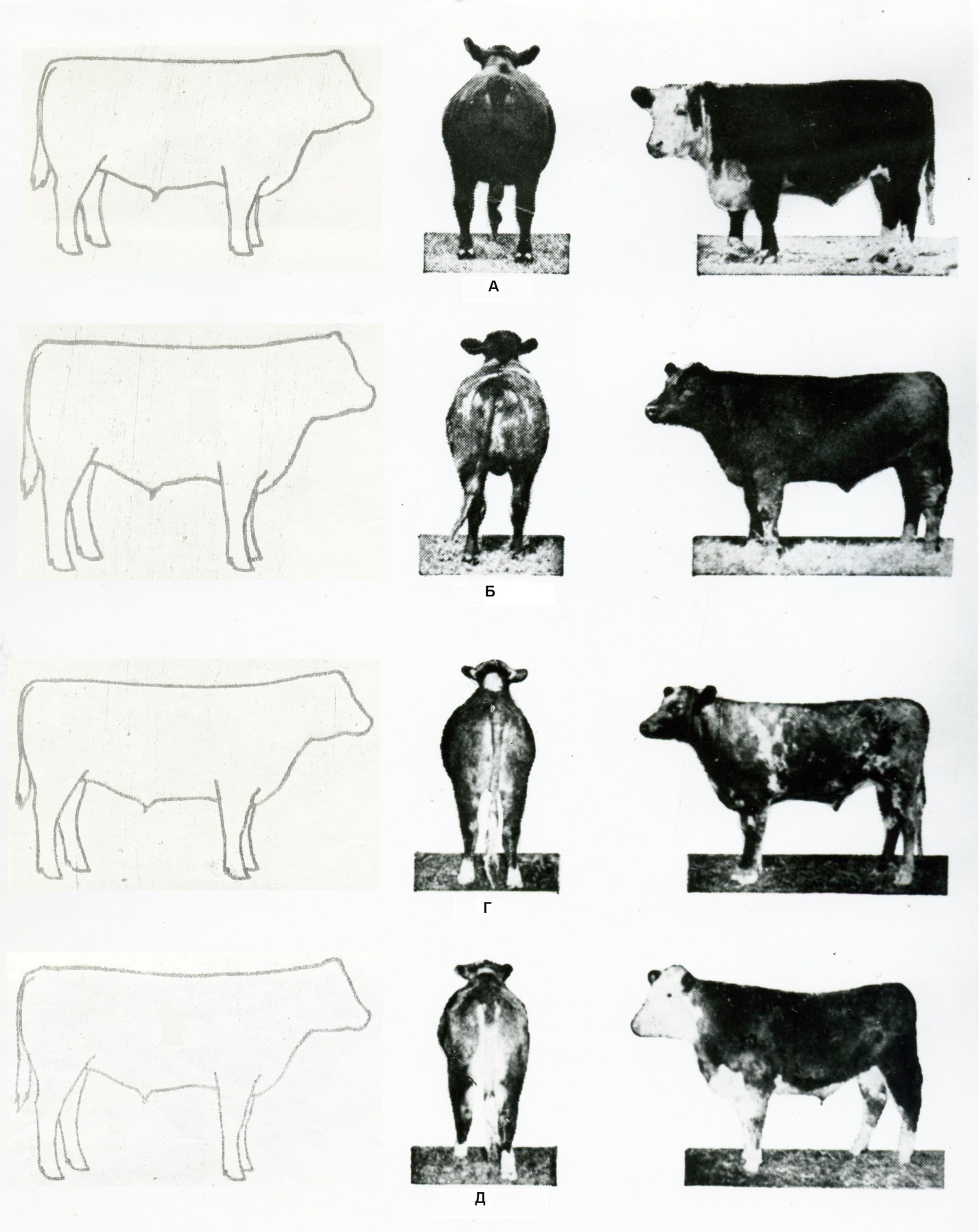 Б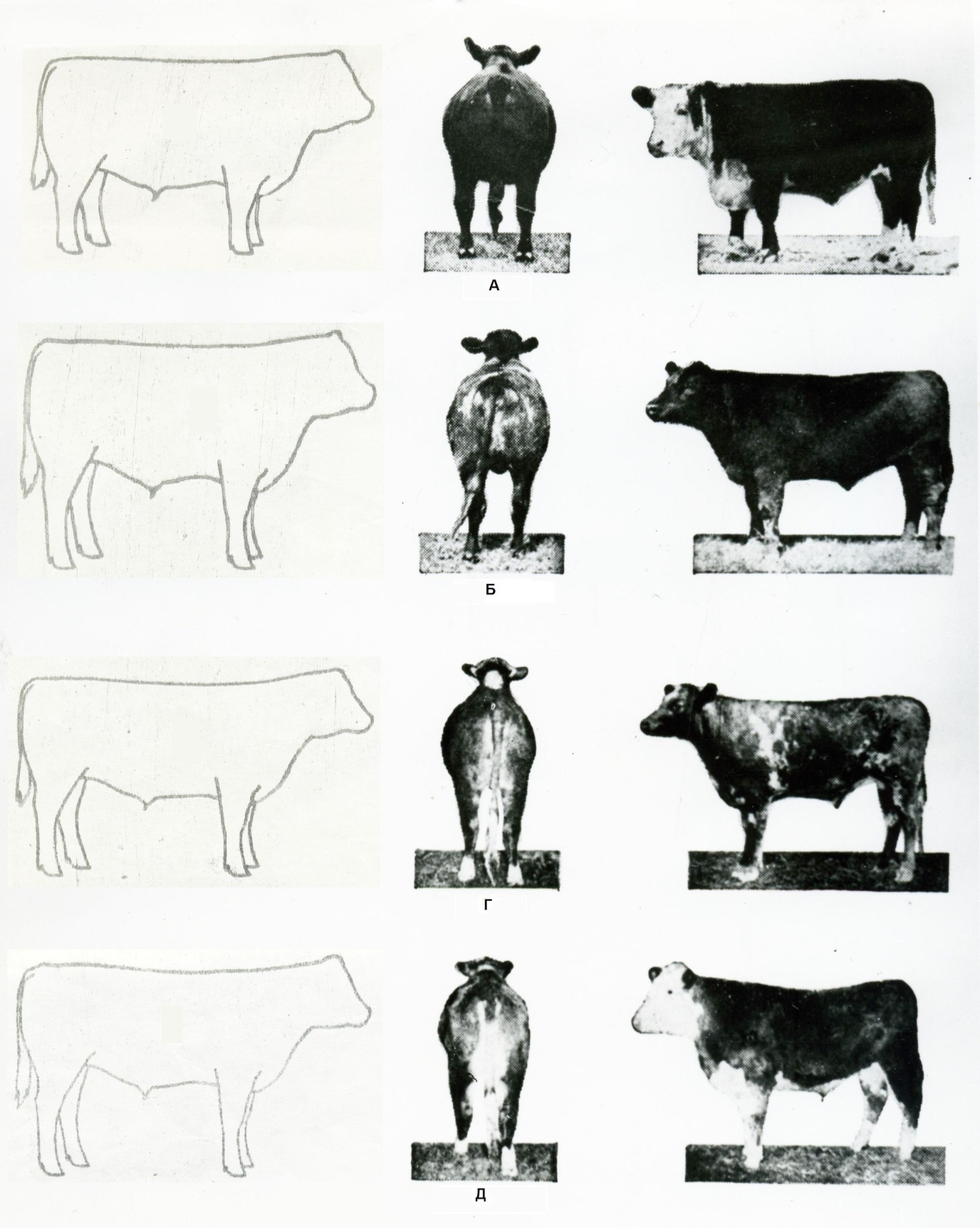 Г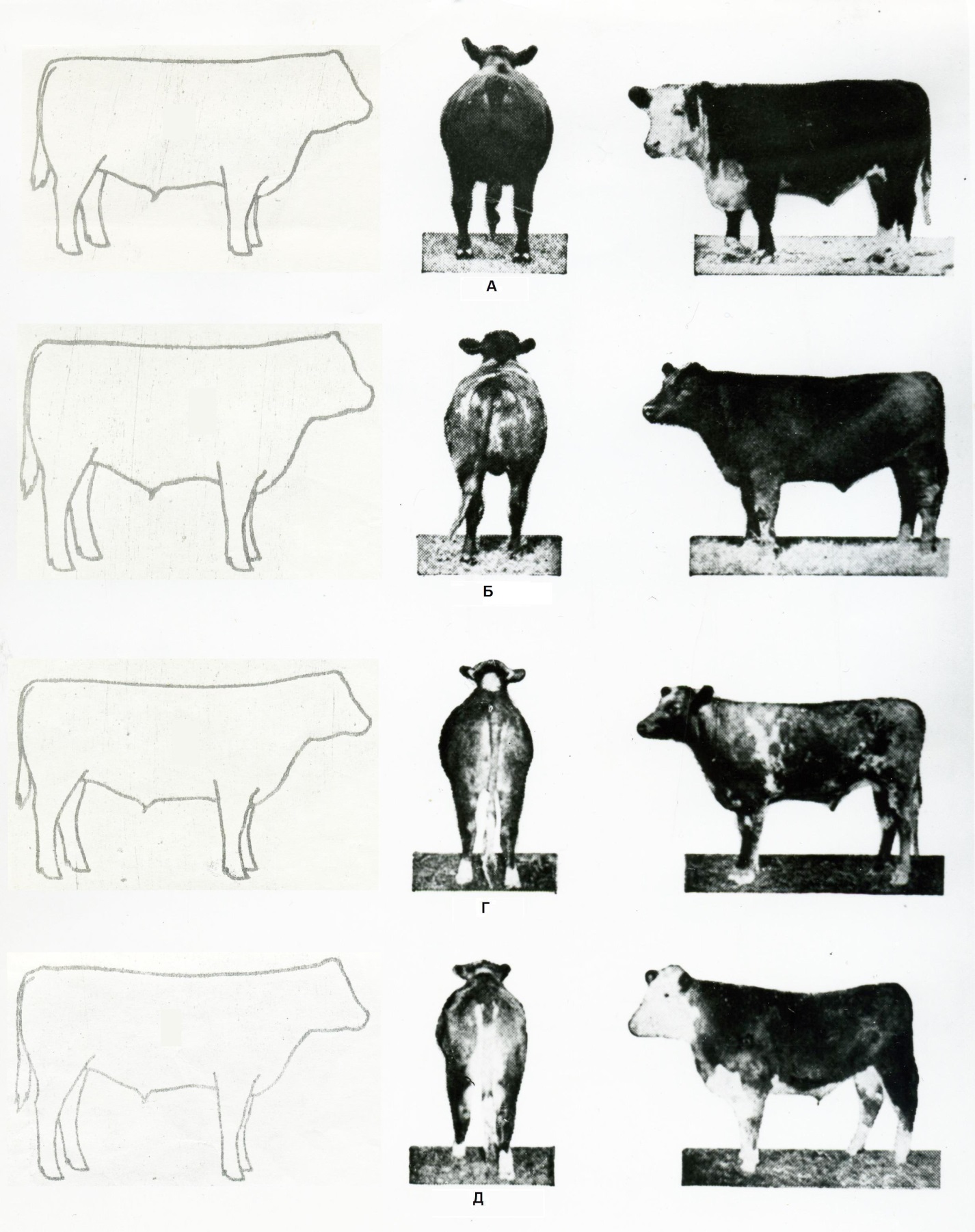 Д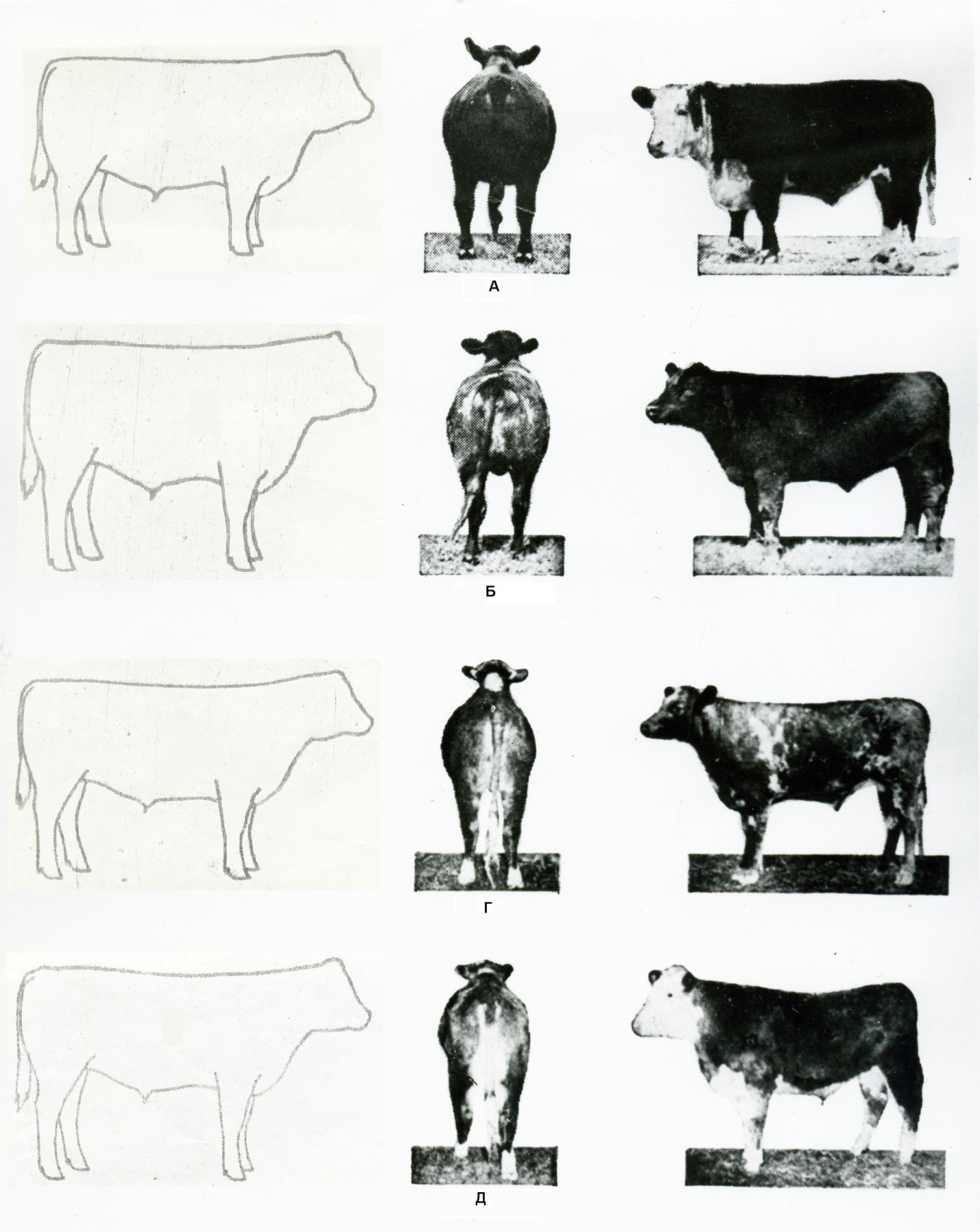 ПодклассХарактеристика, не выше1Подкожные жировые отложения развиты слабо, слегка прощупываются 
у основания хвоста и на седалищных буграх, но незаметны в щупе2Подкожные жировые отложения отсутствуют по всему телу, 
не прощупываются у основания хвоста, на седалищных буграх и в щупеКатегорияХарактеристика, не нижеКоровыКоровыПерваяМускулатура развита удовлетворительно, формы туловища несколько угловатые, лопатки выделяются, бедра слегка подтянуты, остистые отростки спинных и поясничных позвонков, седалищные бугры и маклоки выступают, но не резко; отложения подкожного жира прощупываются у основания хвоста и на седалищных буграх, щуп выполнен слабоВтораяМускулатура развита менее удовлетворительно, формы туловища угловатые, лопатки заметно выделяются, бедра плоские, подтянутые, остистые отростки спинных и поясничных позвонков, маклоки и седалищные бугры заметно выступают; отложения подкожного жира могут быть в виде небольших участков на седалищных буграх и поясницеБыкиБыкиПерваяМускулатура развита хорошо, формы туловища округлые, грудь, спина, поясница и зад достаточно широкие, кости скелета не выступают, бедра и лопатки выполненыВтораяМускулатура развита удовлетворительно, формы туловища несколько угловатые, кости скелета слегка выступают, грудь, спина, поясница и зад не широкие, бедра и лопатки слегка подтянутыеКатегорияХарактеристика, не нижеПерваяМускулатура развита хорошо, остистые отростки позвонков не выступают, шерсть гладкая. Слизистые оболочки век (конъюнктива) — белые, без красноватого оттенка, десен — белые или с легким розовым оттенком, губ и неба — белые или желтоватые. Живая масса не менее 30 кгКатегорияХарактеристика, не нижеВтораяМускулатура развита удовлетворительно, остистые отростки позвонков слегка выступают. Слизистые оболочки век (конъюктива), десен, губ, неба могут иметь слегка красноватый оттенокКатегорияХарактеристика, не нижеПерваяФормы туловища округлые, мускулатура развита хорошо, лопатки, поясница и бедра выполненыВтораяФормы туловища недостаточно округлые, мускулатура развита удовлетворительно, лопатки и бедра выполнены удовлетворительно, седалищные бугры и маклоки выступаютКатегорияТребованияТребованияТребованияКатегорияМасса парной туши 
с вырезкой, кг, не менееКласс, не нижеПодкласс, не нижеСупер315А1Прима280А1Экстра240Б1Отличная205Г1Хорошая175Г1Удовлетворительная140Д2НизкаяМенее 140Д2КлассХарактеристика, не нижеАТуши полномясные с округлой, выпуклой и отлично развитой мускулатурой. При осмотре в профиль широкие. Тазобедренная часть туши очень широкая и ровная, нависание мышц бедра в области коленного сустава хорошо выражено, спина и поясница широкие и толстые почти до холки, остистые отростки позвонков не просматриваются; лопатки и грудь очень округлые и хорошо заполнены мышцами, перехвата за лопатками нет, лопаточная кость не просматривается из-за толстого слоя мышц (рисунок 2А)АТуши полномясные с округлой, выпуклой и отлично развитой мускулатурой. При осмотре в профиль широкие. Тазобедренная часть туши очень широкая и ровная, нависание мышц бедра в области коленного сустава хорошо выражено, спина и поясница широкие и толстые почти до холки, остистые отростки позвонков не просматриваются; лопатки и грудь очень округлые и хорошо заполнены мышцами, перехвата за лопатками нет, лопаточная кость не просматривается из-за толстого слоя мышц (рисунок 2А)АТуши полномясные с округлой, выпуклой и отлично развитой мускулатурой. При осмотре в профиль широкие. Тазобедренная часть туши очень широкая и ровная, нависание мышц бедра в области коленного сустава хорошо выражено, спина и поясница широкие и толстые почти до холки, остистые отростки позвонков не просматриваются; лопатки и грудь очень округлые и хорошо заполнены мышцами, перехвата за лопатками нет, лопаточная кость не просматривается из-за толстого слоя мышц (рисунок 2А)БТуши полномясные с округлой хорошо развитой мускулатурой. При осмотре в профиль средней ширины и заполненности мускулатурой. Тазобедренная часть средней ширины, ровная,  мышцы бедра в области коленного сустава заметны, но не нависают, спина и поясница средней ширины, но сужается в направлении к холке, остистые отростки позвонков не просматриваются, лопатки и грудь округлые, заполнены мышцами, перехват за лопатками не виден, лопаточная кость скрыта мышцами (рисунок 2Б)ГТуши слегка округлые, слегка плоской и прямой формы, заметны впадины, незаполненные мускулатурой. Тазобедренная часть развита от среднего до удовлетворительного, слегка заметны впадины у основания хвоста, седалищные бугры и маклоки заметно выступают, но не острые, спина и поясница умеренной ширины, заметно сужаются примерно с середины спины к холке. Остистые отростки позвонков и ребра заметны, лопатки и грудь развиты от средней округлости до плоских форм, грудь узковата. Суставы заметно выступают (рисунок 2Г)ДТуши низкого качества, имеют плоские формы, при осмотре в профиль узкие, мускулатура развита слабо. Тазобедренная часть узкая, слабо обмускуленная, кости зада покрыты тонким слоем мускулатуры, четко выражены впадины у основания хвоста, седалищные бугры и маклоки острые, спина и поясница плоские, плохо обмускулены, лопаточная кость заметно выступает, четко обозначены остистые отростки позвонков и ребра, грудь узкая, холка острая, формы плоские, кости скелета четко просматриваются через тонкий слой мускулатуры (рисунок 2Д)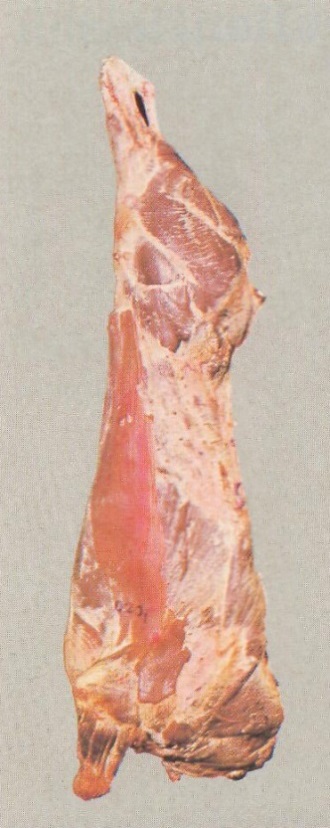 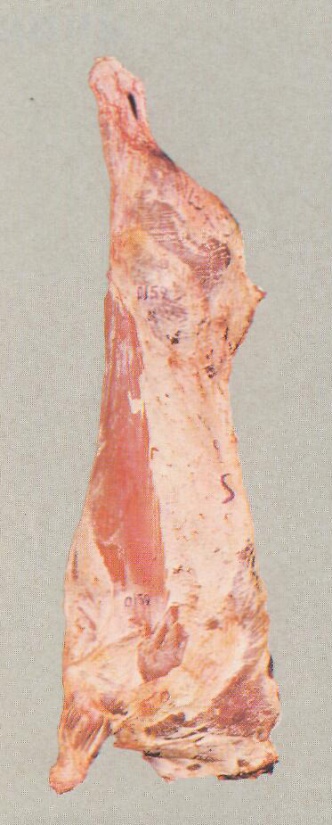 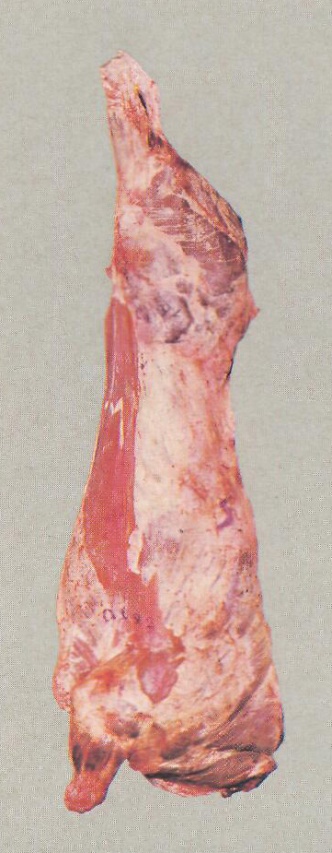 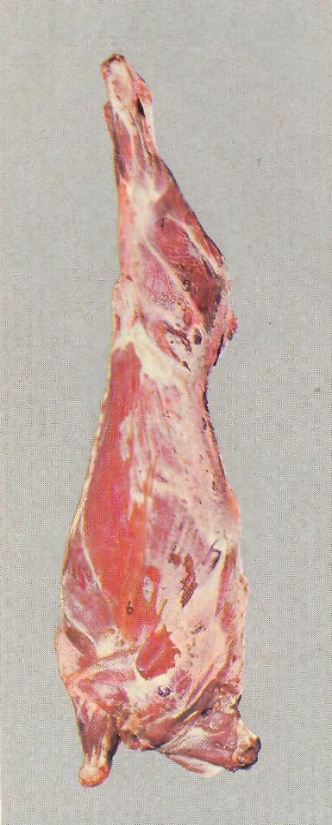 АБГДПодклассХарактеристика, не нижеХарактеристика, не нижеТолщина жира на спине в области 10-12 ребер, 
см, не выше1Мышцы, за исключением лопаток и выпуклостей зада, покрыты тонким слоем жира. Имеется слабо выраженный жировой «полив» у основания хвоста и на верхней внутренней стороне бедер0,52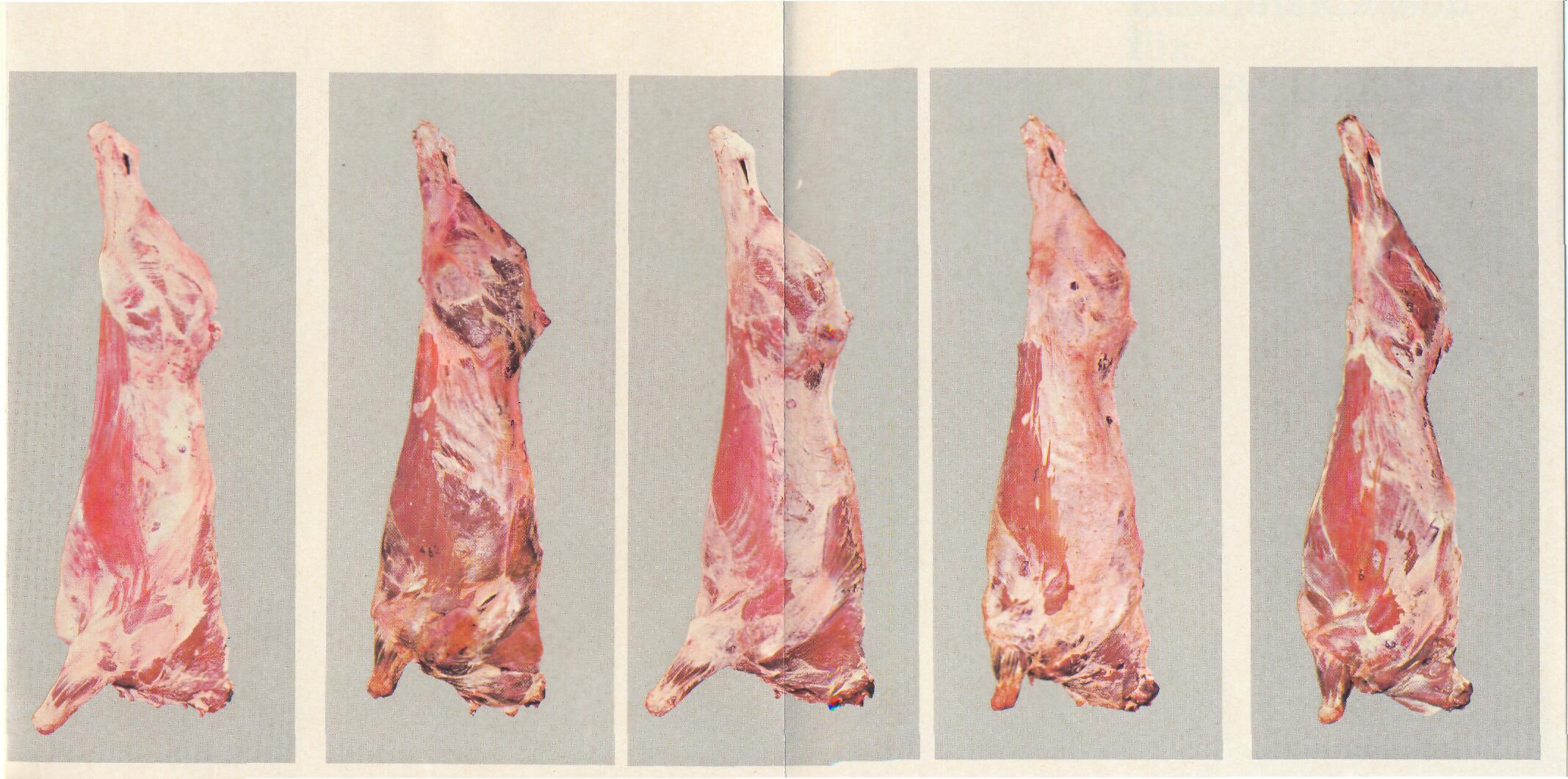 Жирового полива нет или он очень слабо выражен на некоторых частях туши, мышцы просматриваются почти везде—КатегорияХарактеристика, не нижеКоровыКоровыПерваяМышцы развиты удовлетворительно, остистые отростки спинных и поясничных позвонков, седалищные бугры, маклоки выделяются не резко; подкожный жир покрывает тушу от восьмого ребра к седалищным буграм, допускаются значительные просветы; шея, лопатки, передние ребра и бедра, тазовая полость и область паха имеют отложения жира в виде небольших участковВтораяМышцы развиты менее удовлетворительно (бедра имеют впадины), остистые отростки позвонков, седалищные бугры и маклоки выступают, подкожный жир имеется в виде небольших участков в области седалищных бугров, поясницы и последних реберБыкиБыкиПерваяМышцы развиты хорошо, лопаточно-шейная и тазобедренная части выпуклые, остистые отростки позвонков не выступаютВтораяМышцы развиты удовлетворительно, лопаточно-шейная и тазобедренная части недостаточно выполнены, лопатки и маклоки выступаютКатегорияХарактеристика, не нижеХарактеристика, не нижеПерваяФормы туловища округлые, бедра выполнены, мускулатура развита хорошо, остистые отростки позвонков не выступают. Цвет мяса от розово-молочного до светло-розового. Отложения жира имеются в области почек и тазовой полости, на ребрах и местами на бедрахКатегорияХарактеристика, не нижеХарактеристика, не нижеВтораяФормы туловища угловатые, мускулатура развита удовлетворительно, остистые отростки позвонков слегка выступают. Цвет мяса светло-розовый. Жировые отложения незначительные, имеются местами в области почек и тазовой полости, на пояснично-крестцовой частиКатегорияХарактеристика, не нижеХарактеристика, не нижеПерваяФормы туловища округлые, мускулатура развита очень хорошо, остистые отростки позвонков, лопатки и другие кости тела не просматриваются. Цвет мяса светло-розовый, жировой полив тонкий и прерывистый, четкие отложения жира имеются в области почек и тазовой полости, на ребрах и местами на бедрахКатегорияХарактеристика, не нижеХарактеристика, не нижеВторая Формы туловища угловатые, мускулатура развита удовлетворительно, остистые отростки позвонков, лопатки, маклоки и другие кости тела заметны. Цвет мяса светло-розовый. Жировой полив почти отсутствует, имеются небольшие отложения жира  в области почек и тазовой полости, а также местами на пояснично-крестцовой частиОбъем партии, количество туш (полутуш), шт.Количество отобранных туш (полутуш), шт.До          10          включительноВсеСвыше  10   до   100   включительно5     «      100   «   1000      «10     «     1000  «   3000      «15     «     3000  «   5000      «20     «     500035Рисунок 3 — Зубная аркада телят-молочников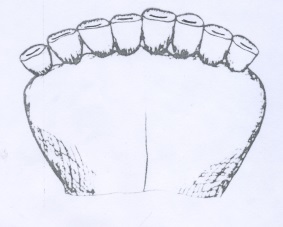 Рисунок 4 — Зубная аркада телятРисунок 5 — Зубная аркада молодняка крупного рогатого скота до 2 лет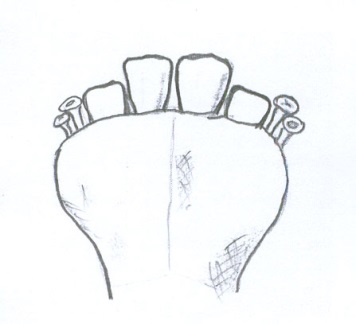 Рисунок 6 — Зубная аркада взрослого крупного рогатого скота старше 2 лет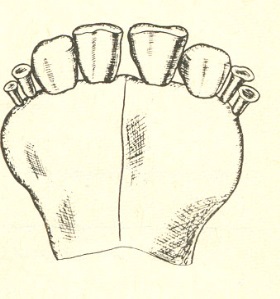 Рисунок 7 — Зубная аркада молодняка крупного рогатого скота до 3 летВид термического состояния мясаПараметры воздуха в камере хранения мясаПараметры воздуха в камере хранения мясаСрок годности, включая транспортирование, не болееВид термического состояния мясатемпература, °Сотносительная влажность, % Срок годности, включая транспортирование, не болееГовядина и телятина в  полутушах и четвертинах охлажденная (подвесом)От минус 1,5
до 480-8516 сутокМолочная телятина в тушах и полутушах охлажденная  (подвесом)080-8512 сутокГовядина и телятина в полутушах и четвертинах замороженная (штабель)Минус 12Минус 18Минус 20Минус 2595-988 месяцев12 месяцев14 месяцев18 месяцев[1]ТР ТС 021/2011Технический регламент Таможенного союза 
«О безопасности пищевой продукции»[2]ТР ТС 034/2013Технический регламент Таможенного союза 
«О безопасности мяса и мясной продукции»[3]ТР ТС 022/2011Технический регламент Таможенного союза «Пищевая продукция в части ее маркировки»[4]ТР ТС 005/2011Технический регламент Таможенного союза 
«О безопасности упаковки»УДК(636.2+637.562):006.34МКС 65.020.3067.120.10               ДиректорА.Б. ЛисицынЗаместитель директорапо научной работеА.А. СеменоваНаучный сотрудник, 
руководитель направления 
технологии предубойной подготовки, первичной переработки и оценки качества сырьяИ.В. КозыревСтарший научный сотрудникотдела научно-прикладных
и технологических разработокТ.М. МиттельштейнРуководитель отдела «Технического регулирования и систем управления качеством»З.А. Юрчак